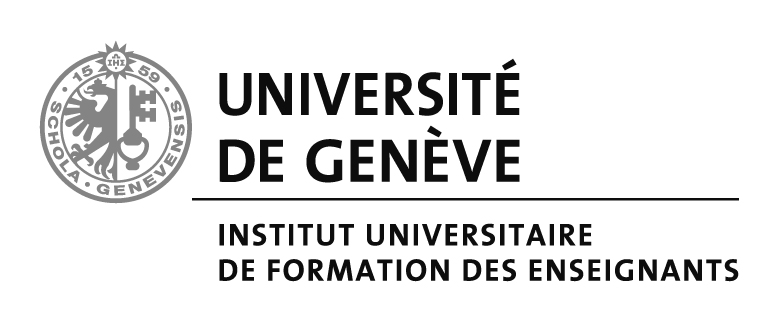 Boulevard du Pont d’Arve 40  |  CH-1205 GENEVEFax : 022.379.91.39Courriel :  Catherine.Lenoir@unige.chGenève, le 20 février 2012Aux formateurs et formatrices de terrain et universitaires engagés dans le stage en responsabilité de 3 semaines
 Chère collègue, Cher collègue,Comme annoncé dans la brochure orange et lors de notre rencontre du lundi 20 février, nous vous invitons à une journée de coformation qui aura lieu le vendredi 2 mars à Uni Mail.Depuis cette année, le dispositif du stage de 3 semaines est adossé à une unité de formation obligatoire intitulée « Projeter, planifier et organiser le travail dans les classes et établissements scolaires ». Pour cette raison, les objectifs spécifiques de ce deuxième stage sont en lien avec cette thématique.  C’est pourquoi, nous vous proposons une journée de coformation intitulée : « Du plan d’études à l’organisation du travail scolaire : objectifs et pratiques de formation ». Elle se centrera sur les questions que soulèvent la planification et l’organisation du travail en classe lorsqu’il s’agit d’accompagner un ou une stagiaire approchant de la fin de sa formation. Par exemple, en tant que formateur ou formatrice de terrain, comment accompagner un ou une stagiaire pour qu’il ou elle apprenne à s’organiser au quotidien, par rapport à l’apprentissage des élèves en lien avec les programmes scolaires et en collaboration avec des collègues ? Quelle place pour la différenciation dans la planification et l’organisation du travail en classe ?  La journée de coformation débutera par une présentation d’Olivier Maulini, professeur responsable du module « Projeter, planifier et organiser le travail dans les classes et établissements scolaires ». Suite à ce premier temps, nous proposerons un travail en ateliers autour des questions soulevées par la présentation et de vos expériences de formateurs et formatrices en lien avec cette problématique. Pour terminer, une table ronde permettra une mise en débat des questions émanant du temps d’analyse en ateliers. Concrètement, nous vous proposons le programme suivant : Vendredi 2 mars 2012 (salle M2170)Du plan d’études à l’organisation du travail scolaire : objectifs et pratiques de formation 8h30 – 9h30 	Séance plénière : Introduction à la journée Présentation du professeur Olivier Maulini : « Organiser le travail : trucs, ficelles et/ou conceptualisation ? »Déroulement et organisation de la suite de la journée9h30 – 10h00 	Pause10h00 – 11h30	Travail en sous-groupes : Analyse des pratiques des participants en résonance avec la présentation d’O. MauliniIdentification de questions en vue de la table ronde13h30 – 14h15       	Travail en sous-groupes : Questions-discussion autour du stage en coursLe cas échéant : poursuite des travaux du matin14h15 – 16h00       	Table ronde : (salle MR160) Réponses et discussion suite aux questions issues du travail en sous-groupesPistes et perspectives pour le stage en cours voire les stages à venirInvités : une ou deux formatrices universitaires, un-e ou deux formatrices ou formateurs de terrain et O. Maulini ; animation : Anne Perréard VitéEn nous réjouissant de vous retrouver à l’occasion de cette journée, nous vous adressons nos meilleures salutations. Pour l’équipe "coformation"Anne Perréard Vité et Carole Veuthey__________________________________________________________________________________________________INSCRIPTION Nous vous prions de confirmer votre participation à cette journée de coformation en répondant à ce courriel à l’adresse suivante : catherine.lenoir@unige.ch. Pour faciliter notre organisation, MERCI, le cas échéant, de signaler également votre absence ce jour-là. 